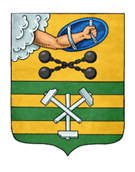 ПЕТРОЗАВОДСКИЙ ГОРОДСКОЙ СОВЕТ6 сессия 29 созываРЕШЕНИЕот 25 февраля 2022 г. № 29/6-85О депутатах Петрозаводского городского Советав составе комиссии по рассмотрению предложений о присвоении звания «Почетный гражданин города Петрозаводска»В соответствии с пунктами 2.4, 2.5 Положения о звании «Почетный гражданин города Петрозаводска», утвержденного Решением Петрозаводского городского Совета от 18.12.2013 № 27/24-353, на основании решений постоянных комиссий Петрозаводского городского Совета 
о направлении депутатов в состав комиссии по рассмотрению предложений 
о присвоении звания «Почетный гражданин города Петрозаводска», Петрозаводский городской Совет РЕШИЛ:1. Определить для включения в состав комиссии по рассмотрению предложений о присвоении звания «Почетный гражданин города Петрозаводска» кандидатуры следующих депутатов Петрозаводского городского Совета:Болдырева Александра Валерьевича;Васильевой Елизаветы Владимировны;Дрейзис Надежды Ильнуровны;Зорнякова Тимура Анатольевича;Калько Александра Николаевича;Политовой Оксаны Сергеевны;Ханцевича Александра Юрьевича.2. Признать утратившими силу:- Решение Петрозаводского городского Совета от 22.03.2017 № 28/05-80 «О депутатах Петрозаводского городского Совета в составе комиссии по рассмотрению предложений о присвоении звания «Почетный гражданин города Петрозаводска», - Решение Петрозаводского городского Совета от 27.02.2019 
№ 28/21-443 «О внесении изменений в Решение Петрозаводского городского Совета от 22.03.2017 № 28/05-80 «О депутатах Петрозаводского городского Совета в составе комиссии по рассмотрению предложений о присвоении звания «Почетный гражданин города Петрозаводска».ПредседательПетрозаводского городского Совета                                             Н.И. Дрейзис